BRYAN CAREER OBJECTIVESTo work and be part of a company where I can apply my knowledge and skills and gain competence as I prepare for greater duties and responsibilities. To be an active part of an organization that opens the door for career growth and professional development.HIGHLIGHTS OF QUALIFICATION4 years diversified UAE experience in F&B Industry High level customer service oriented With passion in coffee production artistry & F&B industry Excellent communication & negotiation skills Can do attitude & service above expectations A strong team player with a great work-ethic Analytical & numerical ability w/ attention to details Excellent organizational & time management skills Confident & self-motivated Eager to exceed sales targets & task orientated Excellent MS Office skills & exposed to any ERP Proven ability to work under pressure Fast learner, eager to take on new challenges Leadership by experience & example Can do multiple task  /  things at the same time Developed the ability to work in a fast paced atmosphere Enjoy working in highly competitive multi-cultural environment WORK EXPERIENCEPeriod 		:	2014 - 2016 Organization 	:	Omnia by Silvena., Downtown Dubai, UAE Designation 	:	Barista / Bartender Key Responsibilities: Clean glasses, utensils, and bar equipment.Take beverage orders from serving staff or directly from patrons.Prepare beveragesInteract with customers, take orders and serve snacks and drinksAssess customers’ needs and preferences and make recommendationsMix ingredients to prepare cocktailsPlan and present bar menuRestock and replenish bar inventory and suppliesStay guest focused and nurture an excellent guest experienceComply with all food and beverage regulationsBalance cash receipts.Period 		:	May 2012 to Up to April 28, 2014 Organization 	:	Gloria Jean's Coffee - Brook Foods L.L.C., Dubai, UAE Designation 	:	Barista / Coffee Maker Key Responsibilities: Greets all customers with fast, friendly, personalized service & develops a rapport with customers by learning their names, favorite drinks & food items. Educates customers on the superior quality of the company products and services. Answers customer questions regarding coffee blends, preparation, and product freshness. Sells and serves baked goods and miscellaneous food items to the customers in a courteous & friendly manner. Weighs, grinds and packs coffee as per customer's order according to company guidelines. Maintains the highest level of standards for all product preparation & adheres to all company recipes & measurements with superior product presentation. Safely handles all hot and cold drinks during drink preparation. Provides top quality espresso shots for hot or cold beverages. Follows all company drink recipe and procedures. Verbally receives and calls back customer orders in a friendly manner. Accurately rings sales orders into cash register and counts back change to customers in a courteous and friendly manner. Follows health, safety & sanitation guidelines for all products. Maintains continuous communication with other staff functions during peak business times & initiate suggestive processes & quality improvements for the profitability of the cafe. Restock shelves when necessary, routinely cleans the bar area, floor, windows and grinders, and takes out trash. Assists in the distribution of the weekly shipments and maintains a clean and organized storage room. Answers telephone in a courteous and friendly manner including giving store greeting, directions to the store location, and receiving and filling customers orders. Maintains the highest quality, consistent product standards & continues learning and on the whole bean knowledge, coffee blends, tea products, bakery items, coffee brewing, and blended products. Maintains efficient, friendly service standards and demonstrates such standards when training other team members. Communicates customer complaints / concerns to the manager on duty & assists in opening and / or closing of the cafe. EDUCATIONAL ATTAINMENTVocational 	:	ACLC Center, Manila, Philippines Course 		:	Computer Hardware Year Graduated 	:	March 2006 SEMINARS ATTENDEDCourse: 	Food & Beverage Service Skills Session 	Garden Plaza Hotel & Suites, Manila, PhilippinesSPECIAL TRAINING / SKILLSComputer Literate • MS Word, MS Excel, MS PowerPoint, MS Access, MS Paint and MS Outlook BIOGRAPHICAL DATADate of Birth		:	 August 11, 1988Civil Status		:	 Single Religion			:	 Roman Catholic Citizenship		:	 Filipino Languages / Dialects		:	 English, Tagalog and little of Arabic To contact this candidate click this link submit request with CV No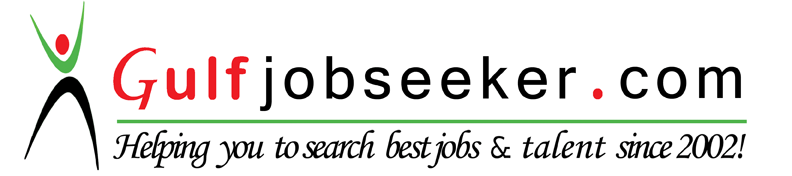 